Nombre: _____________________________________  Bloque: ________  Fecha: ____________________________________Spanish Basic – Chapter 2 TestComplete Extended Study Guide1. Topics covered:Descriptions – describing people and things using adjectives (alto, rubio, delicioso, malo, etc)What you like and don’t like (me gusta, te gusta, etc)The verb ser (Yo soy, tú eres, etc)The verb Tener (Yo tengo, tú tienes, etc)Telling your age and birthdayAgreement – checking to see if nouns/verbs/adjectives agree in gender and numberArticles – The definite articles meaning “the” (el, la, los, las)The preposition “de” meaning “of/from” and the forms (de, del, de la, de los, de las)2. Parts of the Exam:Speaking Test: 25%For the speaking test you will be asked questions in Spanish from your study guide that you will need to answer in Spanish. You will receive a paper copy of the questions on the exam day when it is your turn to speak and your teacher will read each question to you and you will respond in Spanish. See below for sample questions.Listening Test: 25%You will hear conversations and questions using the vocabulary and grammar from this chapter. Make sure you have looked over your vocabulary and notes. Similar to what we have practiced in class.Reading Test: 25%You will have to read short paragraphs or conversations and answer questions about them. You can practice readings by looking through the examples in the book.You will also have to match sentences or do multiple choice to show you understand what things mean.     For example:¿Qué hora es?   a. Me llamo Susana		b. Soy de Puerto Rico	          c. Son las sieteWriting Test: 25%You will need to write a short paragraph describing yourself or a friend. You will have to describe yourself/friend physically and what their personality is like. You need to give ages and birthdays. You need to be able to talk about likes and dislikes and what items you have or don’t have. The topics will follow the chapter topics and will be similar to the speaking.3. Speaking/Writing Test Practice Questions:¿Cómo te llamas? [What’s your name?] Me llamo ________ (your name).¿De dónde eres? [Where are you from?] Soy de _______ (place where you are from).¿Quién es tu mejor amigo(a)? [Who is your best friend?] Mi mejor amigo(a) es ____ (best friend’s name).¿De dónde es tu mejor amigo(a)? [Where is your best friend from?] Mi mejor amigo(a) es de ____ (where best friend is from).¿Cómo eres? [How are you?/What are you like?] Soy ________ (choose a couple descriptive adjectives such as alto(a), bajo(a), moreno(a), rubio(a), simpático(a), serio(a), perezoso(a), etc. Be able to describe both physical looks and personality traits.)¿Eres alto(a) o bajo(a)? [Are you tall or short?]  Soy alto(a) // Soy bajo(a). (choose the one that applies)¿Eres rubio(a), moreno(a) o pelirrojo(a)? [Are you blonde, brown-haired, or red-haired?] Soy rubio(a). // Soy moreno(a). // Soy pelirrojo(a). (Choose the one that applies).¿Cuántos años tienes? [How old are you?] Tengo ______ (your age) años.¿Cuándo es tu cumpleaños? [When is your birthday?] Mi cumpleaños es el ____ (number) de _____ (month).¿Qué te gusta? [What do you like?] Me gusta(n) _______ (item you like such as la comida china, la pizza, la música, los carros, las fiestas, los animales, los videojuegos, etc.)¿Qué no te gusta? [What don’t you like?] No me gusta(n) _______ (item you don’t like such as la comida china, el ajedrez, la música, los carros, las fiestas, los animales, los videojuegos, etc.)¿Qué comida te gusta? [What food do you like?] Me gusta la comida china/la comida italiana/la comida mexicana/la pizza/el helado. (Choose which one you like).¿Te gusta la comida china? [Do you like Chinese food?] Sí, me gusta la comida china. // No, no me gusta la comida china.¿Te gusta la comida italiana? [Do you like Italian food?] Sí, me gusta la comida italiana. // No, no me gusta la comida italiana.¿Te gusta el helado? [Do you like ice cream?] Sí, me gusta el helado. // No, no me gusta el helado.¿Te gustan los videojuegos, los libros o el ajedrez? [Do you like videogames, books, or  chess?] Me gusta el ajedrez. // Me gustan los videojuegos. // Me gustan los libros. ¿Te gustan más los carros o los animales? [Do you like cars or animals more?] Me gustan más los carros. // Me gustan más los animales.¿Te gusta más la música o te gustan las películas? [Do you like music or cars more?] Me gusta más la música. // Me gustan más las películas.¿Te gustan los libros? [Do you like books?] Sí me gustan los libros. // No, no me gustan los libros.¿Te gustan las películas? [Do you like movies?] Sí, me gustan las películas. // No, no me gustan las películas.¿Cuáles libros te gustan? [What books do you like?] Me gustan los libros de ____ (aventuras/amor/terror/misterio/ciencia ficción).¿Cuáles películas te gustan? [What movies do you like?] Me gustan las películas de ____ (aventuras/amor/terror/misterio/ciencia ficción).¿Cuál música te gusta? [What music do you like?] Me gusta la música ____ (pop/rock/salsa/country/rap).¿Qué le gusta a tu mejor amigo? [What does your best friend like?] Le gusta(n) _______ (item they like such as la comida china, la pizza, la música, los carros, las fiestas, los animales, los videojuegos, etc.)¿Qué no le gusta a tu mejor amigo(a)? [What doesn’t your best friend like?] No le gusta(n) _______ (item they don’t like such as la comida china, la pizza, la música, los carros, las fiestas, los animales, los videojuegos, etc.) ¿A tu mejor amigo(a) le gustan los carros? [Does your best friend like cars?] Sí, le gustan los carros. // No, no le gustan los carros.4. Vocabulary Lists:Vocabulary 2-1:Vocabulary 2-2:5. Grammar Concepts:Pronouns and Ser:Ser means to be. Use ser to identify a person or say where he or she is from. Use ser to describe what someone is like.Forms of Gustar:Use gustar to talk about what things people like. Remember use gusta if the item is singular. Use gustan if the item is plural.A mí me gusta(n) – I likeA ti te gusta(n) – You likeA usted le gusta(n) – You (formal) likeA él, ella le gusta(n) – He/she likesA nosotros(as) nos gusta(n) – We likeA vosotros(as) os gusta(n) – You all likeA ustedes les gusta(n) – You all likeA ellos(as) les gusta(n) – They likeNoun Adjective Agreement:In Spanish, adjectives match the gender and number of the nouns they describe.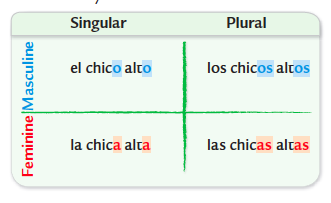 Forms of de – of/from:De = from/ofDe + el = delDe + la = de laDe + los = de losDe + las = de lasTener – To have:Tener is used in the following idiomatic expression: Tener ____ años = To be ___ years old.EspañolInglésEspañolInglésAburrido(a)BoringSerio(a)SeriousActivo(a)ActiveSimpático(a)Friendly, niceAlto(a)TallSoy…I’m...Antipático(a)UnfriendlyTambiénAlsoAtlético(a)AthleticTímido(a)ShyBajo(a)ShortTonto(a)Silly, foolishBastantePretty, quite, fairlyTrabajador(a)Hard-workingBonito(a)PrettyUn pocoA littleCómico(a)Funny¿Cuándo es el cumpleaños de…?When is ...’s birthday?¿Cómo eres?What are you like?¿Cuándo es tu cumpleaños?When is your birthday?¿Cómo es…?What is .... like?¿Cuántos años tiene…?How old is...?¿Eres …?Are you ....?¿Cuántos años tienes?How old are you?Es …Is (he, she, it) ...?Él (ella) tiene … años.He (she) is ... years old.Extrovertido(a)OutgoingEs el [day] de [month]It’s the [day] of [month]Gracioso(a)Witty, funnyTengo … añosI’m .... years oldGuapo(a)Good lookingTreinta y dosThirty-twoIntelectualIntellectual, smartTreinta y tresThirty-threeInteligenteIntelligent, smartCuarentaFortyMoreno(a)Dark-haired, dark-skinnedCincuentaFiftyMuyVerySesentaSixtyPelirrojoRedheadedSetentaSeventyPerezoso(a)LazyOchentaEightyRomántico(a)RomanticNoventaNinetyRubio(a)BlondeCienOne HundredEspañolInglésEspañolInglésEl ajedrezChessHorribleHorribleLos animalesAnimalsInteresanteInterestingLos carrosCarsLos libros (de aventuras, de amor)(adventure, romance) booksLa comida china (italiana,mexicana)Chinese (Italian, Mexican) foodMalo(a)BadLos deportesSportsLa música (de…)Music (of/by...)Es algo divertido(a)It’s kind of funLas películas (de ciencia ficción, de terror, de misterio)(science fiction, horror, mystery) moviesEs bastante bueno(a)It’s quite goodLa pizzaPizzaEs delicioso(a)It’s deliciousLas verdurasVegetablesEs pésimo(a)It’s awfulLos videojuegosVideogamesFenomenalAwesomeMe da igualIt’s all the same to meLas fiestasPartiesMe gusta(n) … muchoI like ... a lot.Formidable GreatMe gusta(n) más …I like ... more.Las frutasFruitNo, no me gusta(n) …No, I don’t like ...Las hamburguesasHamburgers¿Te gusta(n) …?Do you like ...?El heladoIce cream¿Te gusta(n) más … o …?Do you like ... or ... more?Yo soy – I amNosotros(as) somos – We areTú eres – You areVosotros(as) sois – You all areUsted es – You areÉl/ella es – He/she isUstedes son – You all areEllos/ellas son – They areYo tengo – I haveNosotros(as) temenos – We haveTú tienes – You haveVosotros(as) tenéis – You all haveUsted tiene – You haveÉl/ella tiene – He/she hasUstedes tienen – You all haveEllos/ellas tienen – They have